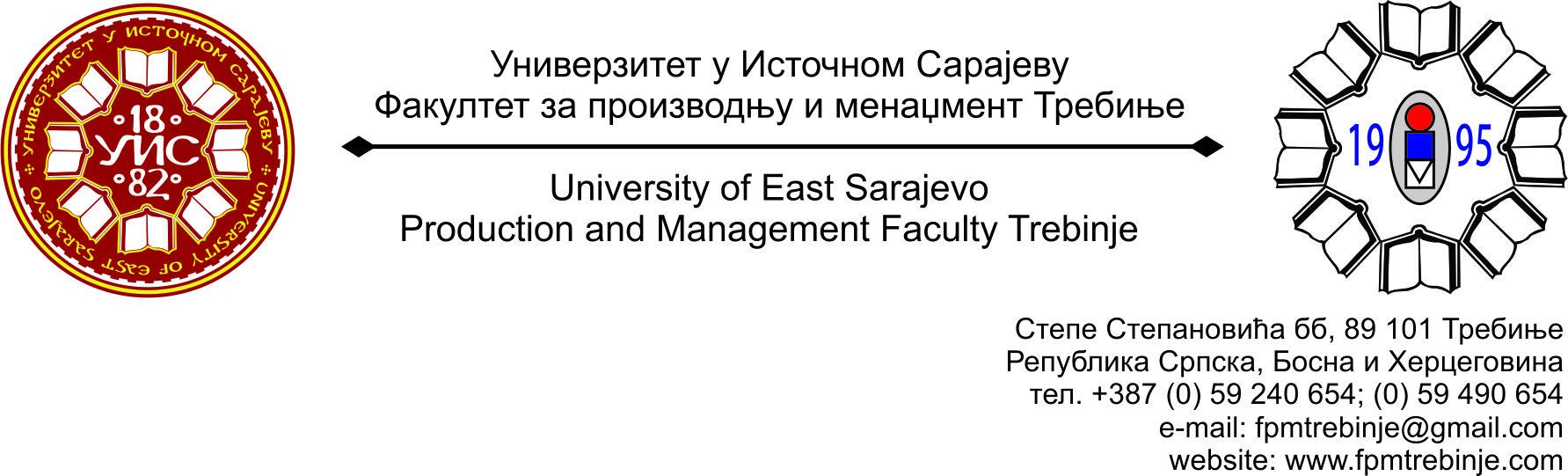 Број: 1254 /2015Датум: 15.09.2015.  године                На основу члана 59. Статута Универзитета у Источном Сарајеву,  члана 5. Пословника о раду Наставно-научног  вијећа, сазивам 20. /двадесету/ редовну сједницу Наставно-научног  вијећа Факултета за производњу и менаџмент Требиње.                За сједницу предлажем сљедећи:	               ДНЕВНИ РЕДУсвајање Дневног реда;Усвајање Записника са 19.  /деветнаесте/ редовне сједнице Наставно-научног  вијећа Факултета за производњу и менаџмент Требиње;Разматрање Извјештаја Комисије за писање извјештаја по расписаном конкурсу објављеном у дневном листу „Глас Српске“ од 22.07.2015. године за избор наставника у звање доцента  за ужу научну област Машинство, ужа образовна област Производно инжењерство - 1 извршилац;Разматрање Извјештаја Комисије за писање извјештаја по расписаном конкурсу објављеном у дневном листу „Глас Српске“ од 22.07.2015. године за избор у звање асистента  за ужу научну област Машинство, ужа образовна област Производно инжењерство - 2 извршиоца;Разматрање измјена Наставног ансамбла за академску 2015/2016. годину;Разматрање анализе јунско-јулског испитног рока академске 2014/2015. године;Проблематика наставног процеса;Разматрање Правилника o јавној додјели признања и награда на Факултету за производњу и менаџмент Требиње;Захтјеви студената Наставно-научном  вијећу Факултета за добијање сагласности на тему за израду дипломског, односно завршног рада на првом циклусу студија;Информацијe декана;Студентска питања;Текућа питања.Сједница Наставно-научног  вијећа ће се одржати у петак   18.09.2015 године са почетком у 10.00 часова у амфитеатру Факултета.	                                                                                                                                                                     Предсједник                                                                      Наставно-научног  вијећа                                                                                   Проф. др Душан Јокановић